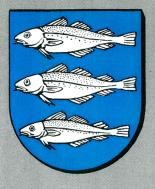  RØNNE-KNUDSKER BYTINGReferat fra bestyrelsesmødeDen 1.fer.  2016 kl. 16,00 på Griffen Spa HotelFremmødte: Bettina Lund, Jens Chr. Hansen, Niels-Holger Larsen Finn Carlsen og Inger Skovgaard.1.   Siden sidst:Hjemmesiden www.roenneknudskerbyting.dk er nu virksomt, men ikke udfyldt.2.   RegnskabDer er ca. 100.000 til kommende uddelinger.Flere udbetalinger afventes. 3.   Ansøgninger Ansøgning fra Cafe Elmer – 7.500 kr. bevilgetAnsøgning til Luthersk Mission, fastelavsfest – bevilget 1.500 kr.4. Generalforsamling Ordinær generalforsamling den 22.februar, kl. 19.00 på Hotel Griffen.Dagsorden ifølge vedtægter.Annoncer har været i avisen.Generalforsamlingens forløb blev planlagt.4. Evt.Intet.Næste møde aftales efter generalforsamlingen med den nye bestyrelse.Ref. Niels-Holger Larsen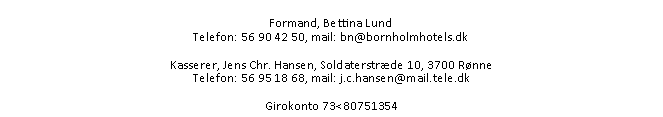 